Знаки в спортивном ориентированииЗнаки в спортивном ориентировании очень разнообразны. Нельзя выделить среди них важные или не очень, поэтому знать необходимо все. Но все же есть такие условные обозначения, на которые следует обращать внимание в первую очередь. Только зная все эти нюансы, получится достичь совершенства в чтении карты, а значит и в спортивном ориентировании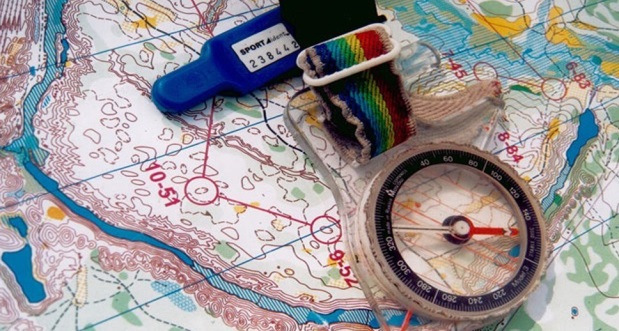 Какие знаки бывают?Практически все, что мы видим на местности, отображено на карте в виде условных знаков. Каждый, хотя бы из курса школьной географии, знает самые простые топографические условные обозначения. Но этих знаний будет недостаточно, чтобы успешно читать спортивную карту, потому что топографические и спортивные знаки различаются. Начинающий ориентировщик первым делом должен выучить наизусть все спортивные условные обозначения, которые делятся на следующие большие группы:рельеф;гидрография;растительность;скалы и камни;искусственные объекты;знаки дистанции;лыжни (для зимнего ориентирования).Так же в небольшую группу относят вспомогательные знаки на картах, такие как: линии магнитного меридиана, точки с отметками высоты и крест совмещения цветов. Первые обязательны для любой карты, а вторые и третьи встречаются очень редко.Обозначения и расшифровка на картах1.РельефОбозначается исключительно коричневым цветом. Горизонталями обозначаются подъемы, спуски, большие ямы и холмы. Микрорельеф обозначается точками, галочками, одиночными линиями и прочими условными знаками.2.ГидрографияК гидрографии относятся любые реки, озера, болота, заболоченности, родники и лужи. Следует понимать, что составитель карты не будет наносить на бумагу лужи, образовавшиеся из-за дождя, а будет прорисовывать только постоянные лужи. Озера, реки и болота, обведенные черной линией, являются непреодолимыми и пересекать их ни в коем случае нельзя. Знаки гидрографии обозначаются синим цветом.3.РастительностьК растительности относятся условные обозначения не только растительности, но и ее отсутствия. Любые кусты отмечаются зеленым, поляны желтым, а чистый лес белым цветом. Причем в спортивных картах не будет указываться тип леса и породы растений. Единственным исключением являются четкие границы разных лесов. Например, если посадки ели переходят в посадки березы, то их границы будут обозначены черной пунктирной линией.4.Скалы и камниОбозначаются черным цветом. Могут выделяться как группы камней, так и отдельные камни. Скалы, преодоления которых опасно для жизни, а значит и запрещено передвижение по ним, рисуются жирнее, чтобы спортсмен сразу обращал на них внимания.5.Искусственные объектыВсе что создано человеком относится к группе искусственных объектов. Дома, дороги, тропинки, мосты, заборы, линии электропередач, а иногда и просто груды хлама, брошенные в лесах, отмечаются в основном черными или серыми цветами.6.Знаки дистанцииЗнаки дистанции обозначаются красным или фиолетовым цветом. К ним относятся контрольные пункты, места старта, места финиша и пункты подпитки (питания).Знаки спортивного ориентирования: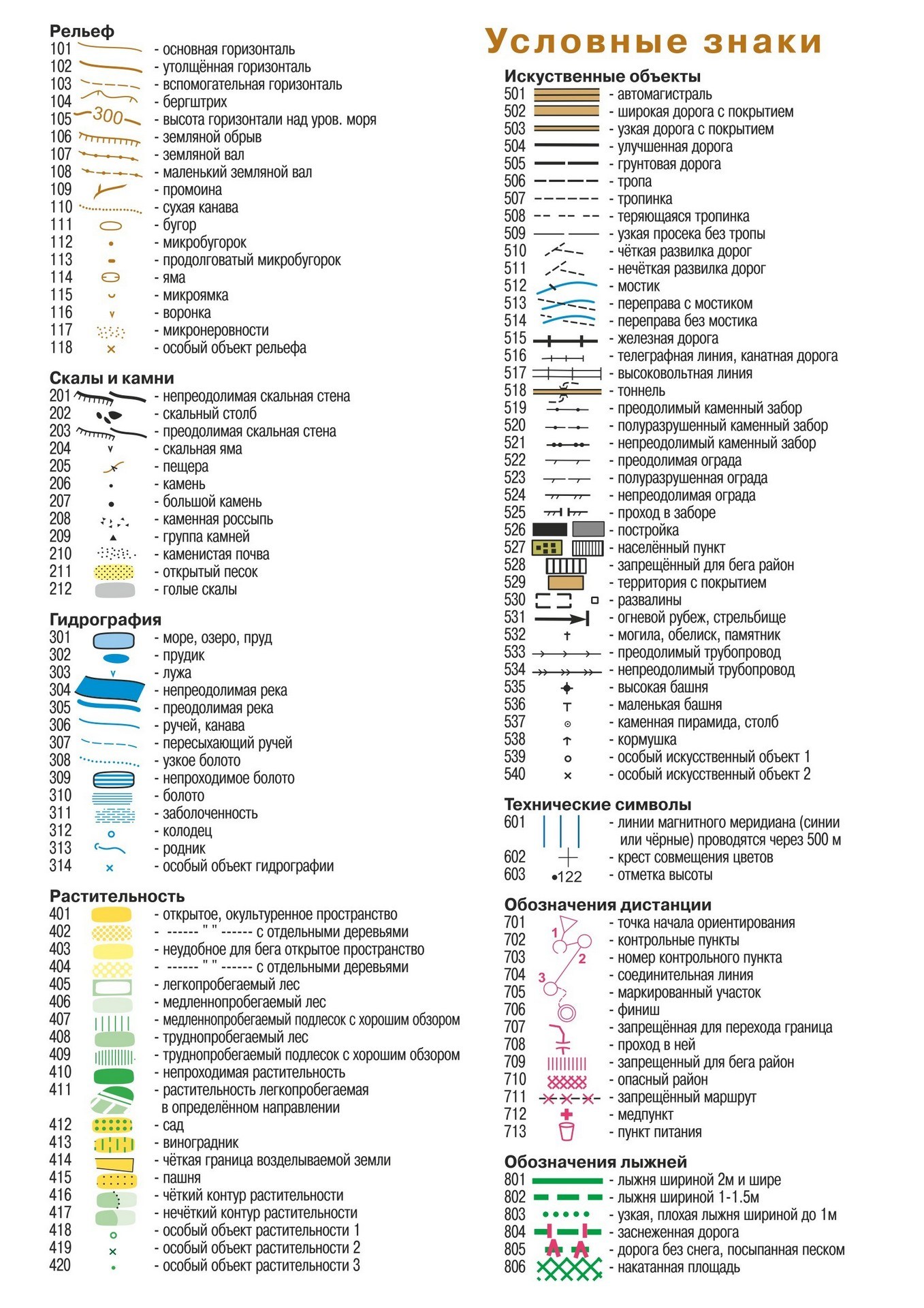 На что в первую очередь обращать внимание?Выбор правильного пути движения на соревнованиях очень важен. Определиться с ним помогают знаки в спортивном ориентировании. Существует несколько различных мнений по поводу того, на что следует в первую очередь обращать внимание. Логичнее всего будет сначала оценить рельеф, потому что преодоление высоких и крутых склонов отнимает много времени и сил. Как говориться: «Умный в горы не пойдет, умный гору обойдет». Не стоит идти напролом, лучше поискать обходные, более доступные пути.Следующее на что следует обращать внимание — это проходимость леса. Если прямо по курсу нарисован густой лес с подлеском или сильная заболоченность, то лучше оббежать это место по дороге или чистому лесу. В некоторых случаях будет даже быстрее пробежать через бугор, чем лезть через болото.Запрещающие знакиОсобое внимание обратите на запрещающие знаки.Если пересечь запрещенную территорию, то спортсмен будет дисквалифицирован.Самые важные знаки в спортивном ориентированииНесмотря на то, что на рельеф и проходимость следует обращать внимание в первую очередь, нельзя сказать какие условные знаки в спортивном ориентировании важнее. Можно сказать, что важна система этих знаков. Достичь успехов в ориентировании получится только в том случае, если читать и обращать внимание на все, что нарисовано на карте. Иногда даже точечный ориентир поможет спортсмену больше, чем большая поляна, нанесенная на карте.Знаки важны все!Подведем итогЗнаки в карте местности делятся на 8 больших групп, каждая из которых имеет свой цвет Знание всех спортивных знаков будет гарантировать то, что в голове у спортсмена будет складываться точная картина того, что ожидает его впереди.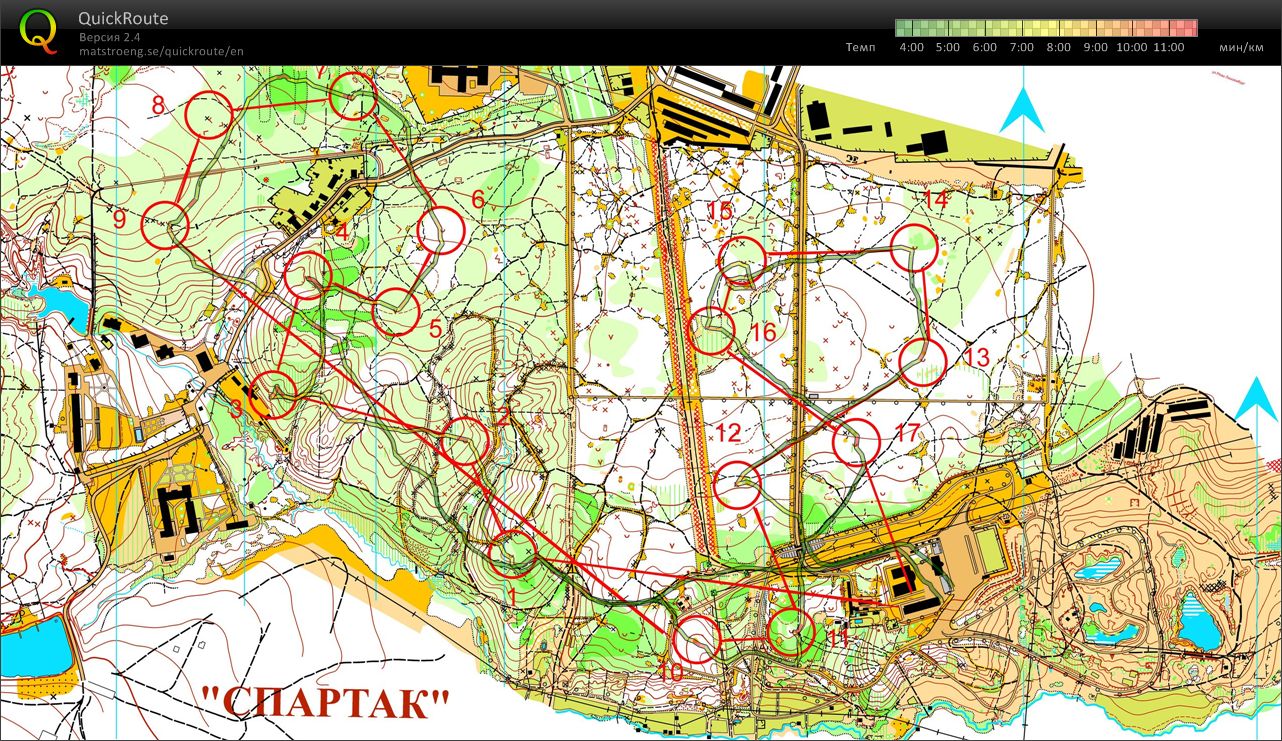 